РЕПУБЛИКА СРБИЈА 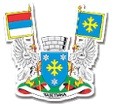 ОПШТИНА ЧАЈЕТИНАОдељење за урбанизам иимовинско правне пословеТелефон: 031/3831-151 лок. 139Потребне информације:  Потребна документација за подношење захтева     Таксе: 	У Чајетини ___________________ године			ПОДНОСИЛАЦ ЗАХТЕВА:										___________________________РБ1Име и презиме/пословно име2Адреса3Контакт телефон4Е-mail5Број катастарских парцела за које се тражи исправка граница6Катастарска општинаРБНазив документаУсловиНапомена1Копија плана и препис/извод из листа непокретностиОригинал, не старији од шест месеци(Односи се на све парцеле које су предмет исправке граница)РБНАКНАДАПРИМАЛАЦИЗНОСБРОЈ РАЧУНАПОЗИВ НА БРОЈ1Републичка административна таксаБуџет републике Србије380,00Приликом подношења захтева840-742221843-5797 90-035